Basics – paragraph writing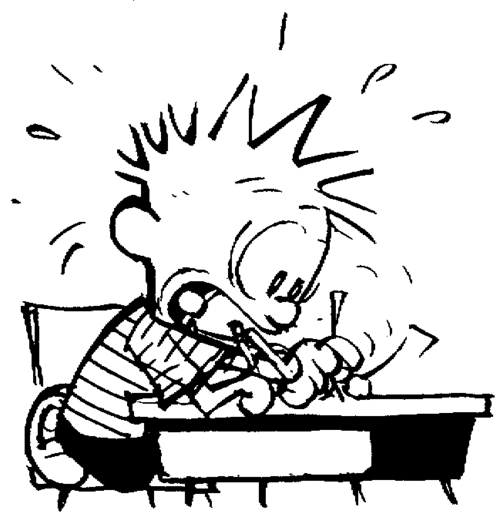 For this activity, the focus is on structuring your paragraphs so that you are providing detail. Find a structure that works for you and stick with it. You might like to try one of the structures in the text boxes. These questions relate to task books 2 and 3. They are based on the syllabus points. If you struggle with writing paragraphs for some of these questions, then create dot points of information that you would include instead.Explain why work/life balance is important.According to Super, how does a person’s career develop?Outline Krumboltz’s Happenstance Theory.Select a self management strategy and explain how you use it in your career development.Describe the importance of continual personal learning. Select one form of professional learning and explain how you would apply it to your career development.Differentiate between a hidden job market and an open job market.Identify three changes in the workforce that can provide opportunities your individual career development.For each of the processes used in performance management, outline 2 advantages and 2 disadvantages. Explain how digital workplaces are changing the way businesses operate. 